SEGUNDO SEMESTRE Guía N° 1 para 5° año “ciencias físicas y químicas.(semana del 28 de agosto al 11 de septiembre)1.-  Registran y comparan dispositivos de uso cotidiano.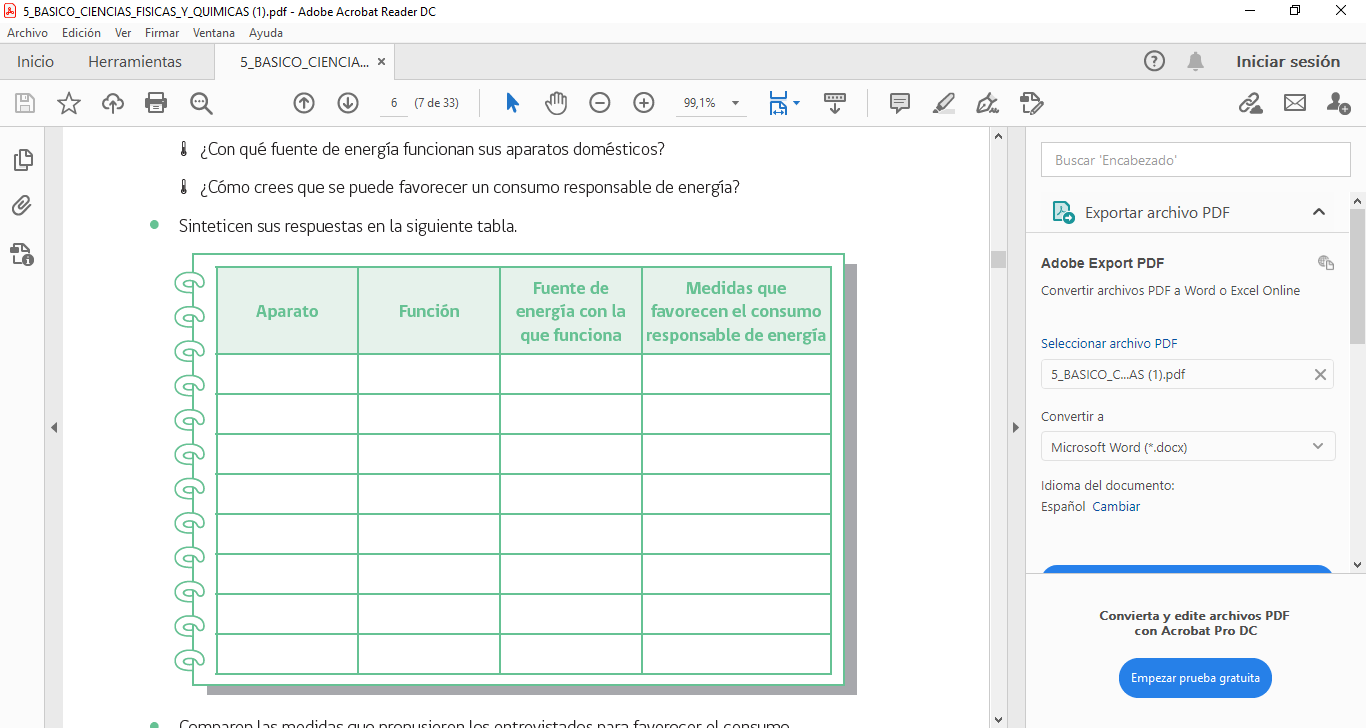 2.- Compara las medidas que favorecen el consumo responsable de energía y hace una lista con las medidas sugeridas en la actividad anterior. 3.- Observa la imagen que muestra a la familia de Juan, realizando su rutina diaria y elabora las respuestas a las siguientes preguntas: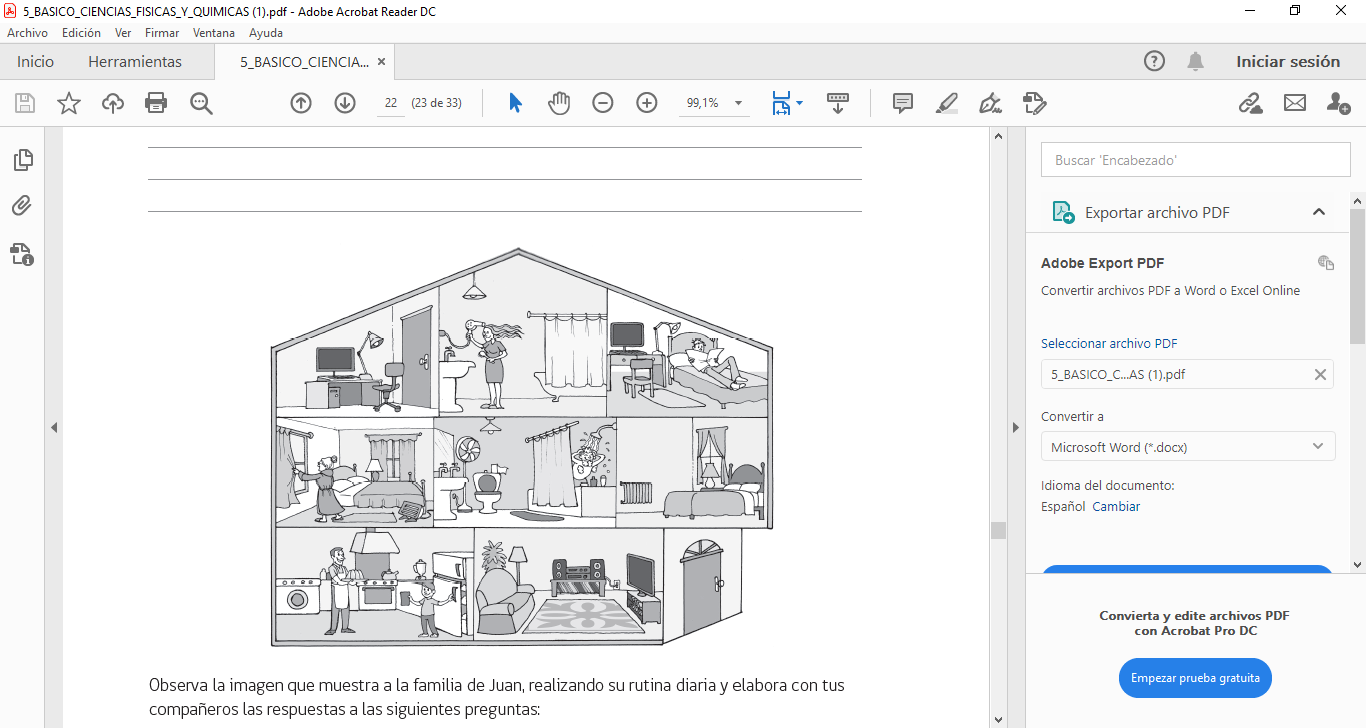 a.- ¿Cuáles son los dispositivos que utilizan energía eléctrica en la casa de Juan? Nombra 4.……………………………………………………………………………………………………………………………………………………………………………………………………………………………………………………………………………………………………………………………………………………………………………………………..b.- ¿Qué recomendaciones le darías a la familia de Juan para que ahorre energía? Escribe un listado de 4 recomendaciones.……………………………………………………………………………………………………………………………………………………………………………………………………………………………………………………………………………………………………………………………………………………………………………………………….c.- ¿Cuáles son los dispositivos que utilizan energía eléctrica y que tú usas diariamente? Nómbralos.……………………………………………………………………………………………………………………………………………………………………………………………………………………………………………………………………………………………………………………………………………………………………………………………..d.- ¿Cómo crees que cambiaría la vida de las personas si no dispusieran de energía eléctrica por un periodo prolongado?………………………………………………………………………………………………………………………………………………………………………………………………………………………………………………………………………………………………………………………………………………………………………………………………e.- Cuáles son las principales evidencias de la importancia de la energía eléctrica en nuestra civilización? Explica mediante ejemplos.……………………………………………………………………………………………………………………………………………………………………………………………………………………………………………………………………………………………………………………………………………………………………………………………………………………………………………………………………………………………..f.- ¿Por qué consideras importante cuidar la energía eléctrica? …………………………………………………………………………………………………………………………………………………………………………………………………………………………………………………………………………………………………………………………………………………………………………………………......4.- Confecciona un folleto en una hoja de block u oficio con información escrita y visual que resuman los principales consejos para ahorrar energía eléctrica.Estudiante:                                                                                   Curso: 5ºA      Profesor: Marcela Valderrama Alarcón. Asignatura: Ciencias Naturales     Objetivo de la Guía:  Registrar los dispositivos empleados cotidianamente que utilizan energía eléctricaOA Priorizado: OA 11: Instrucciones: 1.- Lee en forma comprensiva y desarrolla toda la guía.  2.- Te puedes ayudar de tu texto de estudio en las páginas 112 hasta la 117.  3.- Te recuerdo que debes mandarme todas las guías y evaluaciones para corregirlas y evaluarlas todas las semanas a la escuela.   4.- Para dudas o consultas, estaré disponible de 15 a 16:30 horas de lunes a viernes Número telefónico o wassap  N° 947915516,  correomarcela.valderrama2012@gmail.comMedidas que favorecen el consumo responsable de energía1.- 2.- 3.- 4.- 